Enem 2017 – Aulão de Língua Inglesa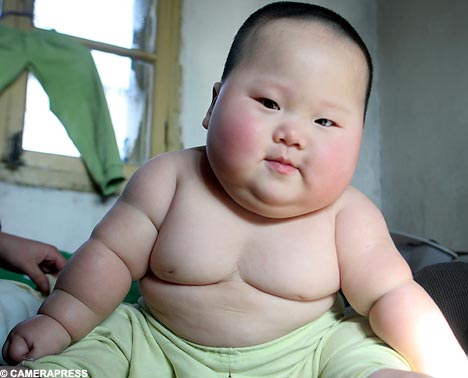 Profª Esp. Cristiane de Brito Cruz (84) 996087119PREDICTING:ENEM 2010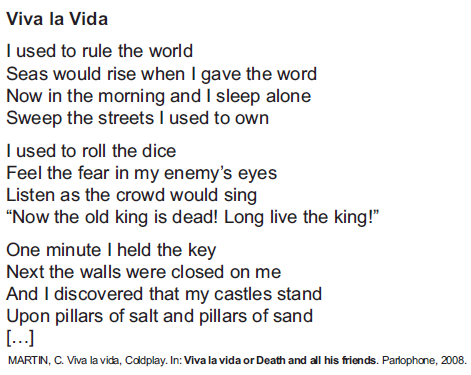 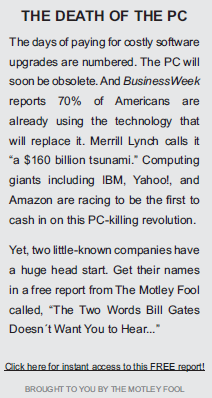 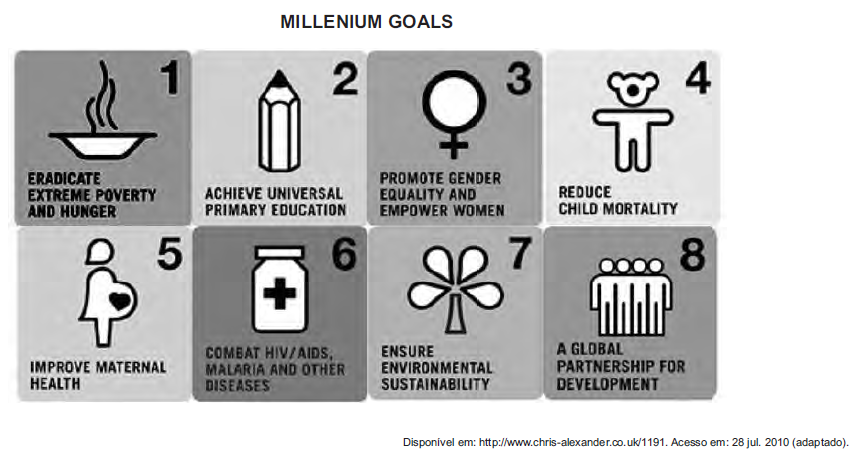 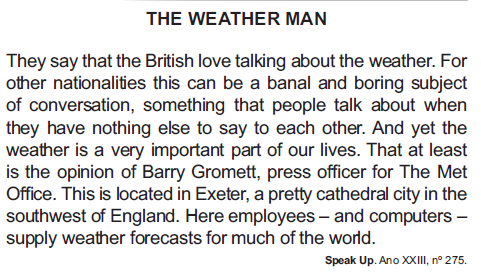 SKIMMING –SCANNING – GUESSING –FIGURAS/SÍMBOLOS –COGNATES –NOT-COGNATES –FALSE COGNATES –